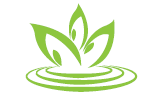 Harmonie & BalanceWellness- und EntspannungsmassageFragebogenName:      	Vorname:      Geburtsdatum:      PLZ / Wohnort:      Straße / Hausnummer:      Telefon:      E-Mail:      Wie sind Sie auf uns aufmerksam geworden? Im Vorbeigehen Durch Bekannte / Freunde Im Internet Durch Werbeflyer Sonstiges:      Bitte beantworten Sie folgende Fragen gewissenhaft! Diese Daten werden nicht elektronisch erfasst oder weiter gegeben, sondern lediglich manuell vertraulich abgelegt.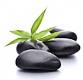 Leiden Sie an Hautkrankheiten?Wenn ja: Um welche Hautkrankheiten handelt es sich und wo sind diese Hauterkrankungen? Nein Ja:      Haben Sie Krampfadern oder leiden Sie an Thrombosen?Wenn ja: Wo sind die Krampfadern oder Thrombosen vorhanden? Nein Ja:      Haben oder hatten Sie bereits ein Hals-, Brust- oder Lendenwirbelsyndrom? Nein JaHatten Sie schon einmal einen Bandscheibenvorfall?Wenn ja: Wann? Und Haben Sie noch Beschwerden? Nein Ja:      Haben Sie Beschwerden an den Gelenken?Wenn ja: An welchen? Nein Ja:      Leiden Sie an Epilepsie? Nein JaLeiden Sie an Osteoporose? Nein JaHaben Sie Krebs? Nein JaLeiden Sie an Allergien?Wenn ja: An welchen? Nein Ja:      Haben Sie zu hohen oder zu niedrigen Blutdruck? Nein JaNur bei Fußmassage:Leiden Sie an Fußpilz? Nein JaNur bei Frauen:Sind Sie schwanger?Wenn ja: in welchen Monat befinden Sie sich? Nein Ja:      Ich erkläre mich damit einverstanden, dass die Daten ohne Weitergabe an Dritte von Harmonie und Balance elektronisch gespeichert werden.Mit dieser Unterschrift bestätigen Sie auch, dass für eventuelle Verletzungen bei der Massage keine Haftung übernommen wird. Grundsätzlich beruht sich die Massage auf eigene VerantwortungDatum, Ort:      	Unterschrift: ________________________	(vor Ort unterschreiben)Vielen Dank für Ihren Besuch!Über ein positives Feedback auf Facebook oder Google würde ich mich sehr freuen.facebook.com/harmoniebalance.mm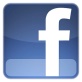 Ich habe weitere körperliche Probleme, wenn ja, welche:                                                         